8. ročník Putování Lázského nemehla po BrdechPochod s nemehlem ke křížkusobota 7. března 2020Sraz na hřišti v Lázu (GPS 49°38'58.424"N, 13°54'20.911"E,     parkování  přímo u hřiště)Prezence od 9:00 hod (startovné v dobrovolné výši)Společný start v 10:00 hod (svoji účast přislíbil i lesní duch Fabián)			1. trasa cca   10 km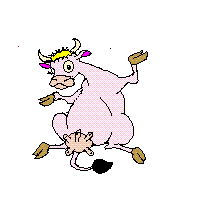 			2. trasa cca   14 kmUpozornění: Náročnost druhé trasy zvyšují nezpevněné lesní cesty a úsek s příkrým sestupem z Brdců na Brdeckou lesní cestu.Občerstvení včetně teplého nápoje bude zajištěno, proto hrnek s sebou!Pro účastníky akce je i letos připraven doprovodný program pro děti i dospělé včetně prezentace myslivosti v Lázu a ukázky řezbářských prací Michala Holuba.    Mapu a popis tras najdete na www.nemehlo.euKonání akce umožnil podnik Vojenské lesy a statky ČR, s. p.